Polska Federacja Stowarzyszeń Rzeczoznawców Majątkowych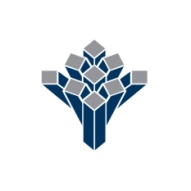 ul. Nowogrodzka 50, 00-695 Warszawatel. 22 627 07 17 FORMULARZ ZGŁOSZENIOWY				 26-27.03.2024r. I część				 09-10.04.2024r. II częśćSzkolenie: Wycena dla potrzeb zabezpieczenia wierzytelności Wykładowcy: Ewa Kucharska-Stasiak, Wojciech Doliński, Marta Pawłuszewicz, Monika Dębska- Pastakia, Renata Chróstna, Mirosława Czaplińska, Zdzisława Ledzion-Trojanowska, Małgorzata Skąpska, Jerzy Adamiczka, Grzegorz Chmielak, Jan WszołekOświadczam, że wyrażam zgodę na przetwarzanie moich danych Osobowych przez Polską Federację Stowarzyszeń Rzeczoznawców Majątkowych zgodnie z Ustawą o ochronie danych osobowych w zakresie niezbędnym do uczestnictwa  w szkoleniu.Data wpłaty zaliczki :                                       ………………………………………..										….…………………………………											podpisNazwisko i Imię ( imiona)AdresWojewództwoNr telefonue-mailNr uprawnieńPrzynależność do StowarzyszeniaDane do wystawienia faktury VAT